DOKUMENTASI PENELITIAN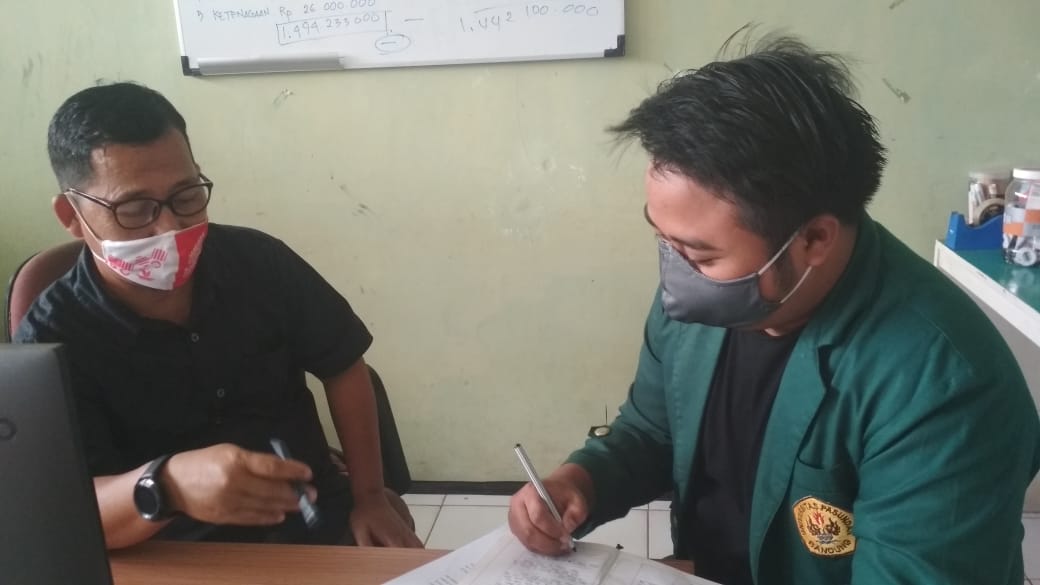 Kegiatan wawancara  Informan ke 1, Bapak Drs. Sarip Rustandi, M.M. Selaku Wakil Kepala Sekolah Bidang Kesiswaan SMA Negeri 27 Bandung.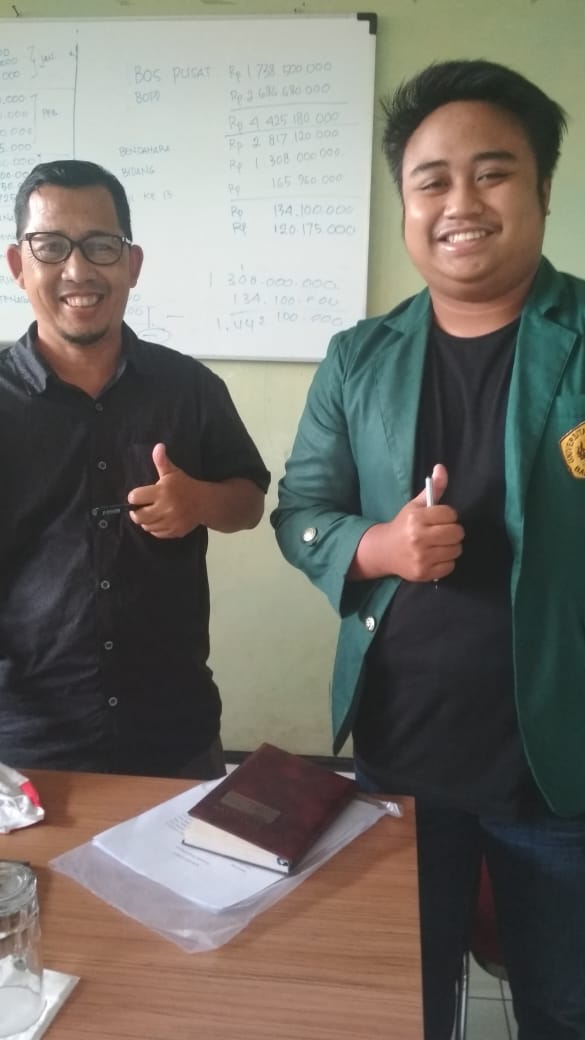 Foto bersama Informan Ke 1 dengan Peneliti.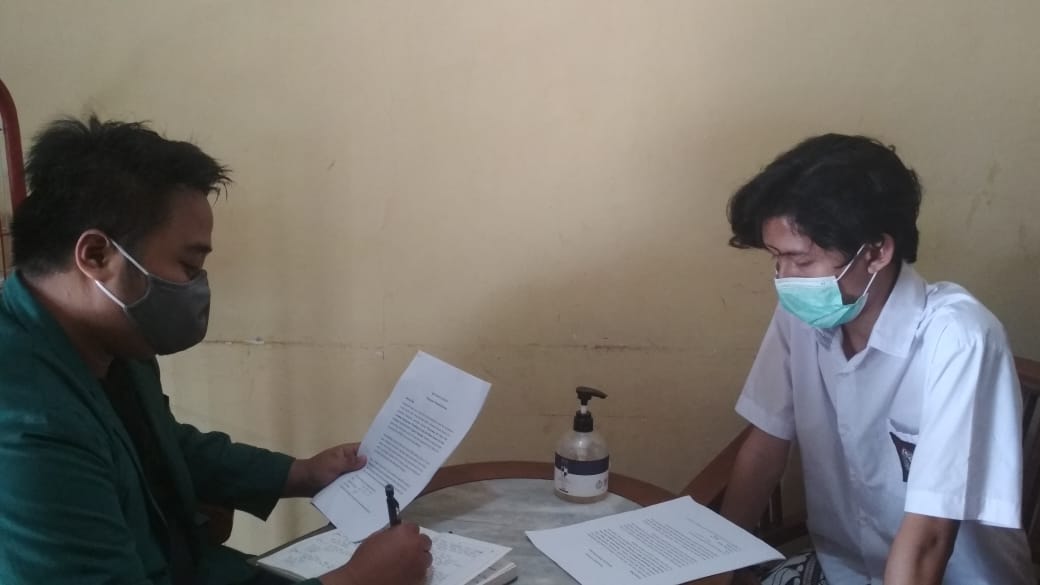 Kegiatan wawancara  Informan ke 2, Hamzah Wafi. Selaku Pelajar SMA Negeri 27 Bandung Kelas 10.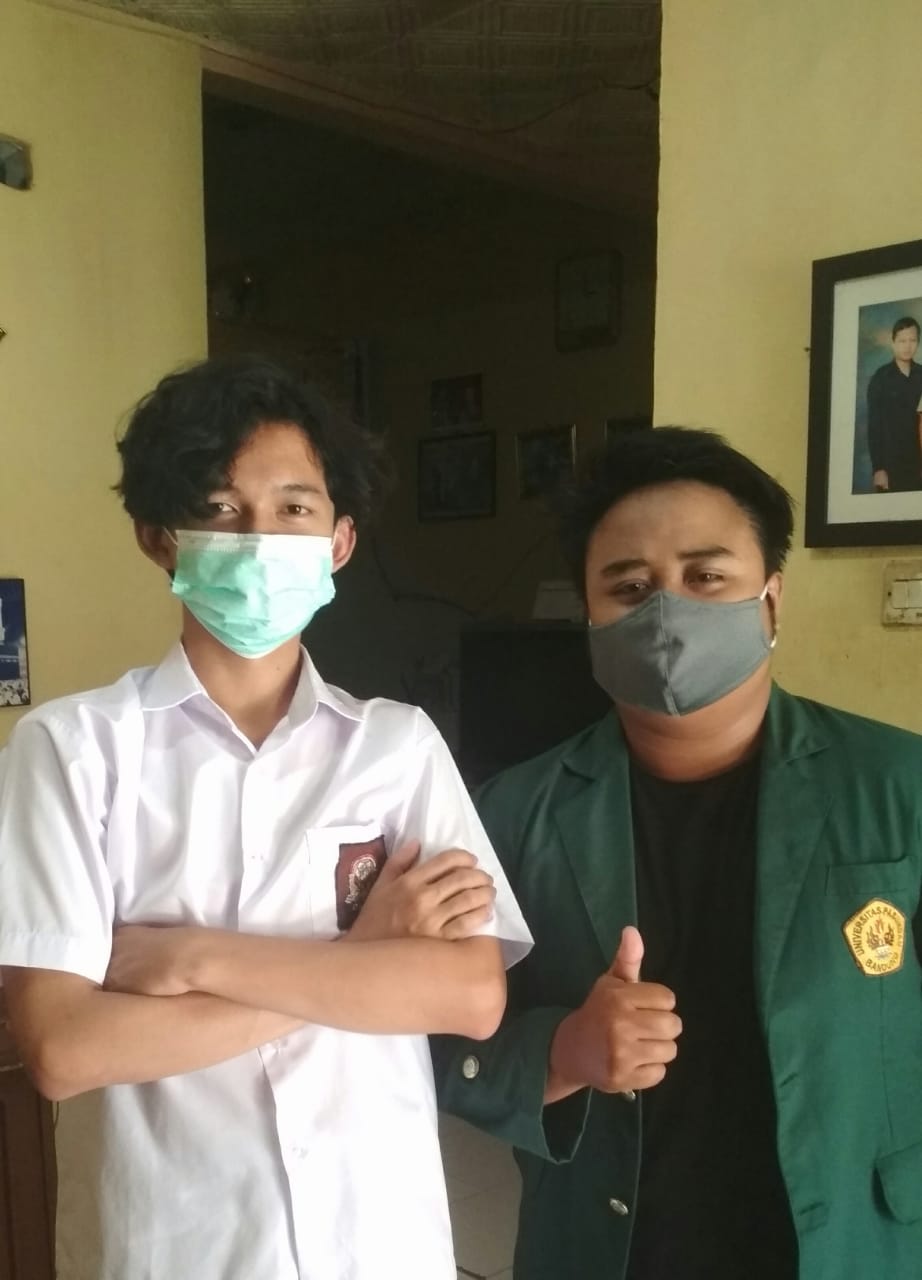 Foto bersama Informan ke 2 dengan Peneliti.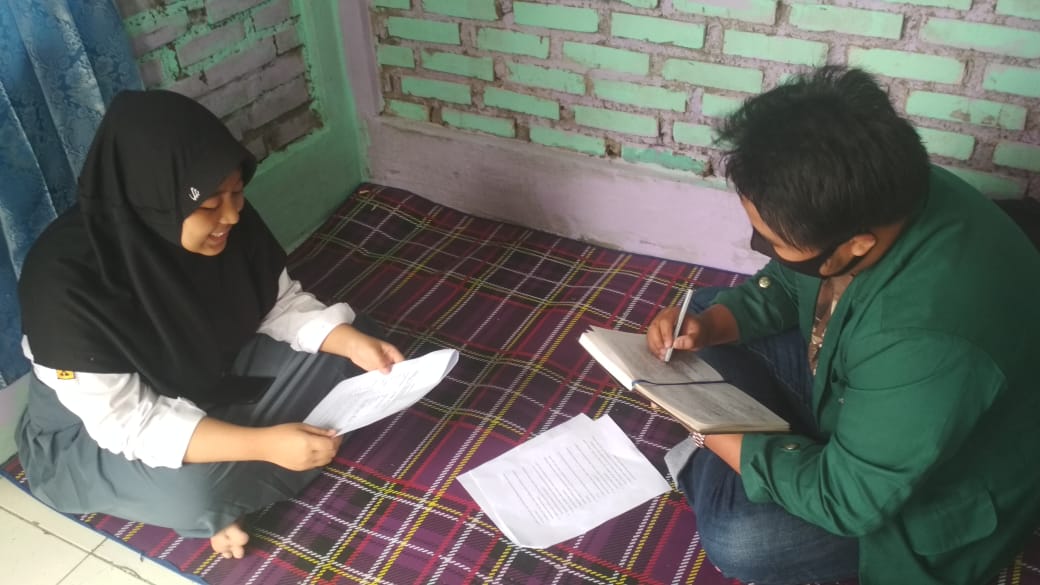 Kegiatan wawancara  Informan ke 3, Alista Hazna. Selaku Pelajar SMA Negeri 27 Bandung Kelas 11.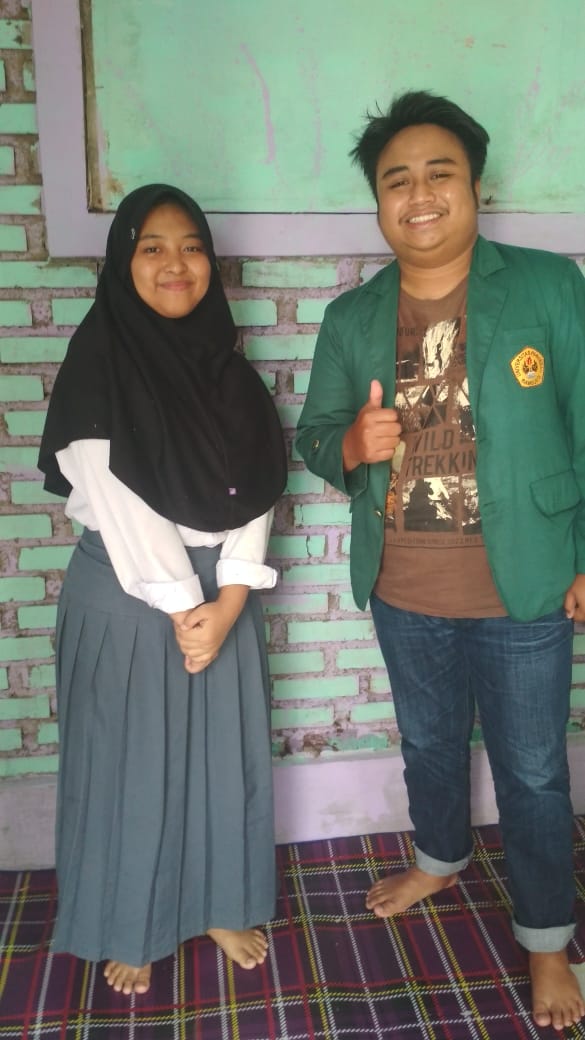 Foto bersama Informan ke 3 dengan Peneliti.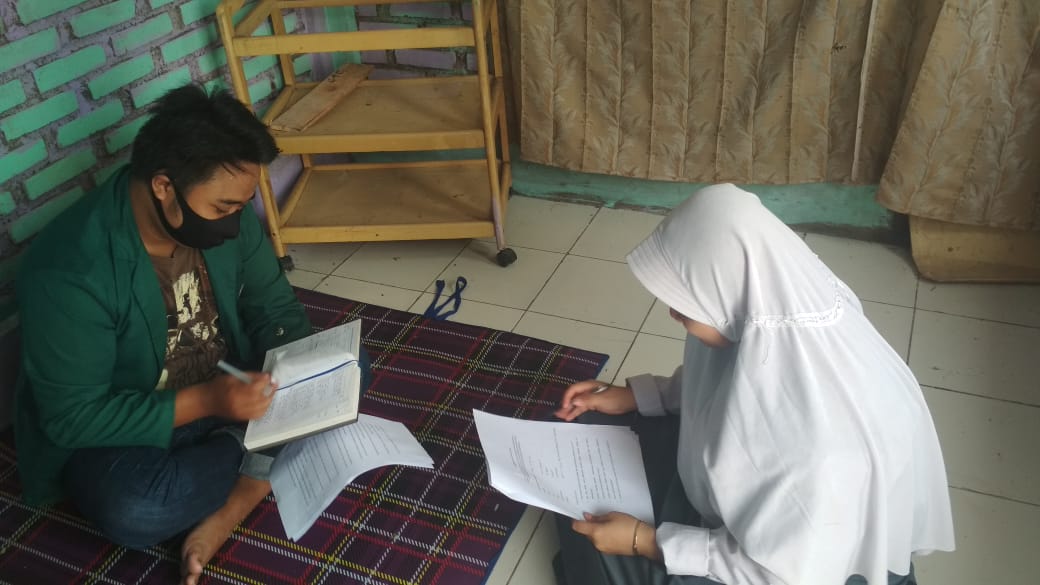 Kegiatan wawancara  Informan ke 4, Fitria Arianti Putri. Selaku Pelajar SMA Negeri 27 Bandung Kelas 12.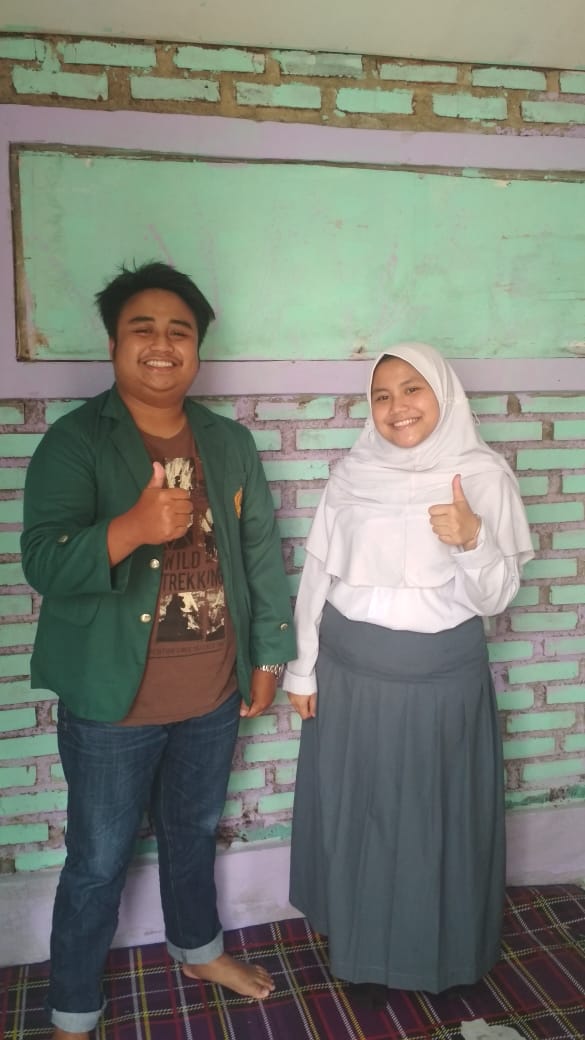 Foto bersama Informan ke 4 dengan Peneliti.